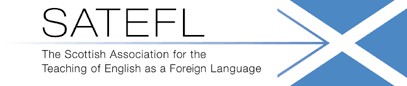 MEMBERSHIP FORM 
	INSTITUTIONALMEMBERSHIP2017 - 2018The membership year is from 
October 1st to September 30th. 
Please note that subscriptionsshould be renewed by 1st 
	NovemberInstitutional membership offers £70 for any 2 people to attend: £150 for any 5 people. Any ‘extra’ teachers wanting to attend would pay £5 for each event. This also provides an opportunity to link your institution website to the SATEFL website at www.satefl.co.uk and to advertise vacancies or search for staff on our SATEFL JobShop pages.Name of InstitutionAddressCity	Post codeContact Person and Department:TelephoneEmail Address 
Web AddressWere you a member in 2016/2017?	YES	NO	(delete as appropriate)Total	£________** SATEFL is a registered charity1. By ticking this box you agree to allow SATEFL to reclaim tax on your membership fee.1 Registered charity number SCO34268Please pay in cash at the SATEFL October event orVia PayPal on the website.For bank transfers or paying with cheque please email Clare at satefltreasurer@gmail.comfor the account details.Please also give the name of your institution as a reference in the transfer.Invoices / receipts are available on request..Membership type and fees. To make attendance easier, members do not need to be named, ant member of the institution can attend with the membership cards. Please select the applicable one(s).Membership type and fees. To make attendance easier, members do not need to be named, ant member of the institution can attend with the membership cards. Please select the applicable one(s).Membership type and fees. To make attendance easier, members do not need to be named, ant member of the institution can attend with the membership cards. Please select the applicable one(s).Membership for up to 2 members£70.00	QuantityMembership for up to 5 people£150.00	QuantityGift Aid **(tick)	□For Internal UsePaymentExcel DatabaseDistribution ListEmail confirmationFor Internal UsePaymentExcel DatabaseDistribution ListEmail confirmation